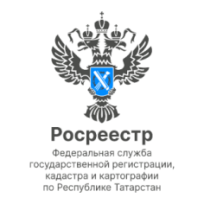 28.08.2023Пресс-релизРосреестр Татарстана: запретить сделки с недвижимостью без личного участия можно и на ГосуслугахДля этого необходимо на Едином портале государственных и муниципальных услуг подать заявление в Росреестр о внесении в ЕГРН соответствующей записи.В Росреестре Татарстана напомнили, что до 2023 года подать заявление о внесении записи можно было только двумя способами:через МФЦ и в электронной форме через сайт Росреестра, предварительно подписав его усиленной квалифицированной электронной подписью.Однако с этого года граждане, имеющие подтвержденную учетную запись, могут подать такое заявление на госуслугах.Заявление о невозможности регистрации может быть представлено в форме электронного документа посредством использования личного кабинета без подписания его усиленной квалифицированной электронной подписью заявителя. Пометка в ЕГРН появится не позднее чем через 5 рабочих дней.  Услуга доступна с возможностью использования мобильного приложения «Госключ», которое позволяет бесплатно получить сертификат усиленной квалифицированной электронной подписи и использовать его для подписания документов на смартфоне. Если ранее владелец уже установил такой запрет, с помощью сервиса его также можно снять.Заместитель руководителя Росреестра Татарстана Лилия Бурганова:«Каким способом воспользоваться – решать гражданам. Главное, что в любом случае посредники, действующие по доверенности, не смогут заключить сделку безсогласия владельца недвижимости. Решение поможет дополнительно защитить имущественные права собственников от мошенников!»Напомним, чтобы подать заявление о невозможности регистрации перехода права без личного участия правообладателя через МФЦ, при себе необходимо иметь паспорт. Данная государственная услуга гражданам предоставляется бесплатно. Как только соответствующая запись будет внесена в Единый государственный реестр недвижимости, никто без личного участия собственника не сможет провести какую-либо сделку с недвижимостью. Если документы на регистрацию подаст не правообладатель, а иной человек, их вернут без рассмотрения.С начала года через Многофункциональные центры в Росреестр Татарстана поступило около3,5 тысяч  таких заявлений.Контакты для СМИПресс-служба Росреестра Татарстана 255-25-80 – Галиуллина Галинаhttps://rosreestr.tatarstan.ruhttps://vk.com/rosreestr16	https://t.me/rosreestr_tatarstan